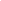 INDEXEXECUTIVE SUMMARY[TGL Loan Officer] is a start-up service firm based in [Camden NJ] that acts as an intermediary between small and medium-sized banks and potential borrowers. The firm analyzes financial records and statistical information to measure the potential borrower’s risks and capacity to repay the full amount within a specific period. The firm is also in charge of determining the interest rate of a loan.COMPANY OVERVIEWMission Statement: To provide professional and reliable loan intermediary services to small and medium-sized banks in [New Jersey].Philosophy: [TGL Loan Officer] believes that the keys to the firm’s success are when:The firm demonstrates integrity in all aspects of the business at all times.The firm develops a solid identity, establishing long-term relationships with the banks in [New Jersey].Vision: To become the leading loan officer in [New Jersey].Outlook: The number of loan applications has soared over the past decade because of the rising level of consumer confidence. The recent favorable economic conditions and low interest rates have fueled the people of [New Jersey] to purchase houses and cars through loans, therefore increasing the demand for loan officers in the next few years.Type of Industry: Services IndustryBusiness Structure: Sole ProprietorshipOwnership: Sole Proprietorship, [Christie T. Goode]Start-Up Summary: The total start-up cost for [TGL Loan Officer] is [$51,200.95], which will be fully provided by the owner, [Christie T. Goode]. The amount that will be invested in the firm will be used for operating expenses, advertising, and insurance.Management Team:Short- and Long-Term Goals and Milestones:PRODUCTS AND SERVICESProduct/Service Description: [TGL Loan Officer] will act as an intermediary between a client and a potential borrower, analyzing complex data before recommending a loan application for bank approval. The firm will focus on providing its services to the small and medium-sized banks in [New Jersey].[TGL Loan Officer] will handle these services for its clients:Evaluate all risk factorsAuthorize loan applicationsProvide reasonable recommendationsAdvise clients regarding loan application termsValue Proposition: [Christie T. Goode] is a hands-on owner who ensures complete service to all clients. She oversees all cases and personally advises the clients and the potential borrowers, improving the chances of both parties to ink a successful transaction. This way, the firm is able to influence and help build a better community in [New Jersey].Pricing Strategy: [TGL Loan Officer] is a community-oriented firm, but it also intends to maximize profits whenever possible. Thus, the firm will charge its clients with flat fees on top of commissions. This allows the clients to better predict service charges, ensuring transparency in each case handled.Formula:Profit Margin   = 1- (Expenses/Net Sales)[TGL Loan Officer] Profit Margin     = 1 - ($82,282.28/$102,276.52)                             = 1-0.8045                             = 0.1955 or 19.55%EXECUTIONMarketing Plan: [TGL Loan Officer] plans on gaining market shares by targeting small and medium-sized banks within [New Jersey]. The firm emphasizes networking with bank officials in hopes of potentially working for them. Also, the firm will engage in word-of-mouth marketing by encouraging satisfied clients to spread the company’s services to the community.Market Research: In [New Jersey], as residents and local businesses begin to recover from the last recession, they also begin to desire in acquiring new properties and vehicles. This trend leads to an increasing number of loan applications, prompting banks to continue to seek the services of a loan officer. That said, a steady rise in the demand for loan officers should be expected in the next decade.Marketing Strategy: [TGL Loan Officer] ensures excellent handling of each client’s case, leveraging on word-of-mouth advertising from satisfied clients. The firm will also actively reach out to individuals and entrepreneurs who are in need and are qualified to avail the firm’s services.Organizational Structure: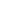 OPERATIONAL PLANLocation and FacilitiesProvide a sketch or blueprint of the facility.Provide photos or images of the location/facility.Tools and Equipment ChecklistIT InfrastructureThe following table reflects the current status or condition of the IT infrastructure of [TGL Loan Officer].FINANCIAL PLAN AssumptionsThe basic assumptions for [TGL Loan Officer] are as follows:The firm’s monthly expenses will vary, depending on a wide range of factors such as government policies and operating expenses.For the first fiscal year, the firm will not experience massive profits since it has to build yet its reputation. The firm’s monthly revenue trajectory is only expected to go up in the second year after it gains a solid market base.Monthly ExpensesThe chart shows the projected monthly expenses for [2019].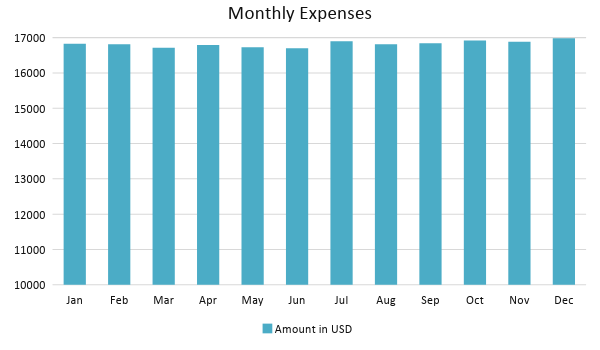 Monthly RevenuesThe chart depicts the projected monthly revenues for [2019].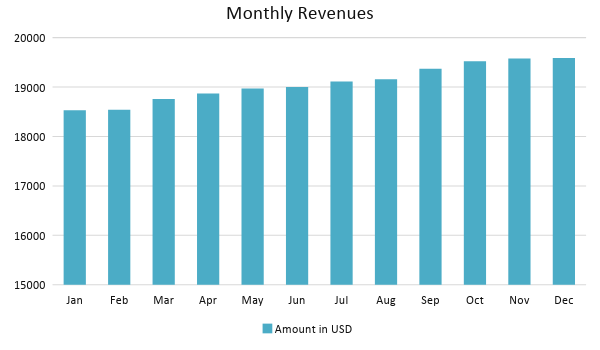 Business Financing[TGL Loan Officer] is owned and managed by [Christie T. Goode]. She is the only financier of the firm, but she welcomes potential business partners.StatementsEXECUTIVE SUMMARYCOMPANY OVERVIEWPRODUCTS AND SERVICESEXECUTIONOPERATIONAL PLANFINANCIAL PLAN[INSERT PAGE NO.][INSERT PAGE NO.][INSERT PAGE NO.][INSERT PAGE NO.][INSERT PAGE NO.][INSERT PAGE NO.]Start-Up FundingStart-Up FundingStart-Up Expenses$ 9,481.93Start-Up Assets$ 41,719.02Total Funding Required$ 51,200.95AssetsAssetsNon-Cash Assets from Start-Up$ 34,545.86Cash Requirements from Start-up$ 5,918.50Additional Cash Raised$ -Cash Balance on Starting Date$ 1,254.66Total Assets$ 41,719.02CapitalCapitalPlanned InvestmentPlanned InvestmentOwner$ 51,200.95Other$ -Additional Investment Requirement$ -Total Planned Investment$ 51,200.95Loss at Start-Up (Start-Up Expenses)$ 9,481.93Total Capital$ 41,719.02Liabilities$ -Total Capital and Liabilities$ 41,719.02Start-UpStart-UpRequirementsRequirementsStart-Up ExpensesStart-Up ExpensesRent$ -Advertising$ 2,401.75Legal Fees$ 478.41Staff Training$ 3,225.58Insurance$ 2,568.16Other$ 808.03Total Start-Up Expenses$ 9,481.93Start-Up AssetsStart-Up AssetsCash Required$ 7,173.16Start-Up Inventory$ 5,851.93Other Current Assets$ 10,825.27Long-Term Assets$ 17,868.66Total Assets$ 41,719.02Total Requirements (Total Start-Up Expenses + Total Assets)$ 51,200.95Management TeamRole/FunctionSkillsSherry J. KennedyHead Loan OfficerInterpersonal, Sales, Counseling, and EvaluatingJoan E. FerrerAdministrative and Human Resources ManagerTime Management, Problem-solving, Performance Management, and Project ManagementShort-Term GoalsMilestonesConduct feasibility studiesCompleted on January 22, 2019Recruit competent loan officersCompleted on February 13, 2019Long-Term GoalsMilestonesEstablish a business relationship with the banks of New JerseyExpected in April 2019Reach a monthly net profit of $9,000Expected in June 2019SWOT AnalysisStrengthsWeaknessesOpportunitiesThreatsTGL Loan OfficerHands-on ownerAffordable flat feesLacks the financial capacity to compete with established credit evaluators An increasing number of applications for house and car loansMore businesses that need extra cash to meet their monthly expensesUnfavorable government policiesEconomic downturnD Cue Loans IncWorld-class brandOffers a wide range of servicesExpensive flat feesClients always recognize world-class brands firstCompanies that offer high-quality services at an affordable priceP. Ingles Loan ServicesHas the financial backing of the Bank of New JerseyStrict regulations that lead to more case rejectionsEstablished clients that need major financial aids (e.g. corporates and local banks)Companies that can better accommodate the massesMarketing StrategyActivitiesTimelineSuccess CriteriaDirect MarketingHand out brochures to the publicMarch to April 2019There are, at least, ten clients every week.Word-of-mouth MarketingEncourage clients to spread the firm’s brandIndefiniteThere are, at least, twenty-five referrals every month.NetworkingJoin local chambers of commerceMarch 2019 to September 2019Form, at least, four established business relationships in every event.SoftwareQuantityQuickBooks10@RISK25HardwareQuantityDesktops25Laptops10InfrastructureExisting (Y/N)DescriptionRisk Evaluation SoftwareYThe company has installed @RISK.Accounting SoftwareYThe company has installed QuickBooks.Profit and Loss ProjectionProfit and Loss ProjectionProfit and Loss ProjectionProfit and Loss ProjectionFY2019FY2020FY2021Sales$ 260,333.09$ 360,075.66$ 702,050.26Direct Cost of Sale$ 31,333.08$ 35,860.11$ 37,164.36Other Cost of Sale$ -$ -$ -Total Cost of Goods Sold or COGS (Sales - Direct Cost of Sale - Other Cost of Sale)$ 31,333.08$ 35,860.11$ 37,164.36Gross Profit (Sales-Total Cost of Goods Sold)$ 229,000.01$ 324,215.55$ 664,885.90Gross Margin % (Gross Profit/Sales)87.96%90.04%94.71%Operating ExpensesOperating ExpensesOperating ExpensesOperating ExpensesRent$ -$ -$ -Insurance$ 30,817.92$ 32,339.51$ 36,766.32Utilities$ 3,272.16$ 3,474.30$ 3,919.98Salary (Including Tax)$ 161,228.64$ 167,358.08$ 252,794.21Maintenance & Supplies$ 6,581.28$ 8,737.69$ 10,773.20Total Operating Expenses$ 201,900.00$ 211,909.58$ 304,253.71EBITDA (Total Cost of Sale-Total Operating Expenses)$ 27,100.01$ 112,305.97$ 360,632.19Depreciation$ 4,000.00$ 4,000.00$ 4,000.00Interest Expense$ -$ -$ -Taxes Paid$ 17,369.25$ 19,769.84$ 26,266.53Net Profit (Gross Profit - Operating Expenses - Taxes - Interest)$ 9,730.76$ 92,536.13$ 334,365.66Balance Sheet ProjectionBalance Sheet ProjectionBalance Sheet ProjectionBalance Sheet ProjectionFY2019FY2020FY2021Cash$ 139,011.30$ 160,330.47$ 209,869.38Accounts Receivable$ 54,866.11$ 59,553.13$ 80,951.11Inventory$ 7,937.36$ 11,118.13$ 13,661.45Other Current Assets$ 13,239.04$ 17,132.51$ 19,802.28Total Current Assets$ 215,053.81$ 248,134.24$ 324,284.22Long-Term Assets$ 19,385.08$ 22,065.84$ 25,705.98Accumulated Depreciation$ 2,520.06$ 2,868.56$ 3,341.78Total Long-Term Assets (Long-Term Assets-Accumulated Depreciation)$ 16,865.02$ 19,197.28$ 22,364.20Total Assets (Total Current Assets + Total Long-Term Assets)$ 231,918.83$ 267,331.52$ 346,648.42Accounts Payable$ 10,185.68$ 11,588.87$ 13,698.91Notes Payable$ 5,094.47$ 5,265.45$ 5,482.63Other$ -$ -$ -Total Liabilities$ 15,280.15$ 16,854.32$ 19,181.54Paid-in Capital$ 51,200.95$ 55,367.43$ 62,628.55Retained Earnings$ 252,310.50$ 620,360.18$ 1,308,977.22Total Owner's Equity (Total Assets - Total Liabilities)$ 216,638.68$ 250,477.20$ 327,466.88Total Liabilities & Equity (Total Liabilities/Total Owner's Equity)7.05%6.73%5.86%Cash Flow ProjectionCash Flow ProjectionCash Flow ProjectionCash Flow ProjectionFY2019FY2020FY2021Operating Cash Beginning$ 139,011.30$ 160,330.47$ 209,869.38Sources of Cash$ -$ -$ -Receivables$ 54,866.11$ 59,553.13$ 80,951.11Sales$ 260,333.09$ 360,075.66$ 702,050.26Others$ -$ -$ -Total Cash$ 454,210.50$ 579,959.26$ 992,870.75ExpendituresExpendituresExpendituresExpendituresRent$ -$ -$ -Insurance$ 30,817.92$ 32,339.51$ 36,766.32Utilities$ 3,272.16$ 3,474.30$ 3,919.98Salary (Including Tax)$ 161,228.64$ 167,358.08$ 252,794.21Maintenance & Supplies$ 6,581.28$ 8,737.69$ 10,773.20Total Expenditures$ 201,900.00$ 211,909.58$ 304,253.71Net Income/Loss (Total Cash - Total Expenditures)$ 252,310.50$ 368,049.68$ 688,617.04